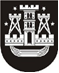 KLAIPĖDOS MIESTO SAVIVALDYBĖS TARYBASPRENDIMASDĖL VIEŠOSIOS ĮSTAIGOS „ATLANTO“ FUTBOLO KLUBO IR LIETUVOS SPORTO DRAUGIJOS „ŽALGIRIS“ ATLEIDIMO NUO ŽEMĖS NUOMOS MOKESČIO MOKĖJIMO2015 m. gruodžio 22 d. Nr. T2-360KlaipėdaVadovaudamasi Lietuvos Respublikos vietos savivaldos įstatymo 16 straipsnio 2 dalies 18 punktu, Lietuvos Respublikos Vyriausybės 2002 m. lapkričio 19 d. nutarimo Nr. 1798 „Dėl nuomos mokesčio už valstybinę žemę“ 1.8 papunkčiu ir Valstybinės žemės nuomos mokesčio lengvatų teikimo tvarkos aprašu, patvirtintu Klaipėdos miesto savivaldybės tarybos 2015 m. gegužės 28 d. sprendimu Nr. T2-108 „Dėl Valstybinės žemės nuomos mokesčio lengvatų teikimo tvarkos aprašo patvirtinimo“, Klaipėdos miesto savivaldybės taryba nusprendžia:Atleisti savivaldybės biudžeto sąskaita nuo 2015 metų valstybinės žemės nuomos mokesčio mokėjimo:1. viešąją įstaigą „Atlanto“ futbolo klubą (kodas 193100191) nuo 1 567,57 Eur už sporto reikmėms naudojamą  valstybinės žemės sklypą, esantį Sportininkų g. 46, Klaipėdoje;2. Lietuvos sporto draugiją „Žalgiris“ (kodas 290649150) nuo 4 894,53 Eur už 1,3451 ha valstybinės žemės sklypą, esantį Taikos pr. 70, Klaipėdoje.Šis sprendimas gali būti skundžiamas Lietuvos Respublikos administracinių bylų teisenos įstatymo nustatyta tvarka.Savivaldybės merasVytautas Grubliauskas